CONSEILQuarante-septième session ordinaire
Genève, 24 octobre 2013projet d’ordre du jour réviséétabli par le Bureau de l’Union

Avertissement : le présent document ne représente pas les principes ou les orientations de l’UPOV	Ouverture de la session	Adoption de l’ordre du jour	Examen de la conformité de la Loi sur la protection des obtentions végétales de Bosnie-Herzégovine avec l’Acte de 1991 de la Convention UPOV (document C/47/17)	Faits nouveaux concernant le projet de loi du Ghana sur les obtenteurs (document C/47/18)	Rapport du président sur les travaux de la quatre-vingt-sixième session du Comité consultatif; adoption, le cas échéant, des recommandations élaborées par ce comité (document C/47/15)	Adoption de documents (document C/47/13)a)	Documents TGP :TGP/14/2	Glossaire de termes utilisés dans les documents de l’UPOV (révision)	(document TGP/14/2 Draft 1)TGP/15/1	[Nouveaux types de caractères] [Conseils en ce qui concerne l’utilisation des marqueurs biochimiques et moléculaires dans l’examen de la distinction, de l’homogénéité et de la stabilité (DHS)] (document TGP/15/1 Draft 5)TGP/0/6	Liste des documents TGP et date de la version la plus récente de ces documents (révision) (document TGP/0/6 Draft 1)b)	Notes explicatives :UPOV/EXN/BRD/1	Notes explicatives sur la définition de l’obtenteur selon l’Acte de 1991 de la Convention UPOV (document UPOV/EXN/BRD Draft 7)UPOV/EXN/HRV/1	Notes explicatives sur les actes à l’égard du produit de la récolte 
selon l’Acte de 1991 de la Convention UPOV 
(document UPOV/EXN/HRV Draft 10)c)	Documents d’information :UPOV/INF/6/3	Orientations en vue de la rédaction de lois fondées sur l’Acte de 1991 de la Convention UPOV (révision) (annexe du document C/47/13)UPOV/INF/16/3	Logiciels échangeables (révision) (document UPOV/INF/16/3 Draft 1)UPOV/INF-EXN/5	Liste des documents UPOV/INF-EXN et date de la version la plus récente de ces documents (document UPOV/INF-EXN/5 Draft 1)	Examen et approbation du projet de programme et budget de l’Union pour l’exercice biennal 2014-2015 (document C/47/4)	États financiers pour 2012 (document C/47/12)	Arriérés de contributions au 30 septembre 2013 (document C/47/11)	Rapport annuel du Secrétaire général pour 2012 (document C/47/2);  rapport sur les activités menées durant les neuf premiers mois de 2013 (document C/47/3)	Rapport sur l’état d’avancement des travaux du Comité administratif et juridique (document C/47/9)	Rapport sur l’état d’avancement des travaux du Comité technique, des groupes de travail techniques et du Groupe de travail sur les techniques biochimiques et moléculaires, notamment les profils d’ADN (document C/47/10)	Calendrier des réunions pour 2014 (document C/47/8)	Élection du nouveau président et du nouveau vice-présidenta)	du Comité administratif et juridiqueb)	du Comité technique	Situation dans les domaines législatif, administratif et technique :a)	Rapports des représentants des membres et des observateurs (document C/47/14)b)	Coopération en matière d’examen (document C/47/5);  liste des taxons protégés par les membres de l’Union (document C/47/6);  statistiques sur la protection des obtentions végétales pour la période 2008-2012 (document C/45/7)	Projet de communiqué de presse (document C/47/16)	Adoption d’un document rendant compte des décisions adoptées au cours de la session	Clôture de la session[Fin du document]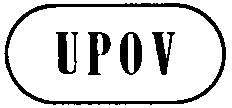 FC/47/1 Rev.ORIGINAL : anglaisDATE : 30 septembre 2013UNION INTERNATIONALE POUR LA PROTECTION DES OBTENTIONS VÉGÉTALESUNION INTERNATIONALE POUR LA PROTECTION DES OBTENTIONS VÉGÉTALESUNION INTERNATIONALE POUR LA PROTECTION DES OBTENTIONS VÉGÉTALESGenèveGenèveGenève